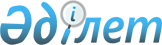 О правилах благоустройства, охраны зеленых насаждений в городе Усть-Каменогорске
					
			Утративший силу
			
			
		
					Решение VII сессии Усть-Каменогорского городского маслихата третьего созыва от 29 июля 2004 года N 7/6. Зарегистрировано Департаментом юстиции Восточно-Казахстанской области 10 августа 2004 года за N 1912. Утратило силу - решением V сессии Усть-Каменогорского городского маслихата от 24 мая 2012 года N 5/2-V      Сноска. Утратило силу - решением V сессии Усть-Каменогорского городского маслихата от 24.05.2012 N 5/2-V.

      Сноска. Заголовок решения с изменением в соответствии с решением Усть-Каменогорского городского маслихата от 30.12.2009 № 20/6 (порядок введения в действие см. п. 2).



      В соответствии со статьей 6 Закона Республики Казахстан "О местном государственном управлении и самоуправлении в Республике Казахстан", пунктом 2 статьи 3 Кодекса Республики Казахстан об административных правонарушениях Усть-Каменогорский городской маслихат РЕШИЛ:

      Сноска. Преамбула с изменением, внесенным решением Усть-Каменогорского городского маслихата от 30.12.2009 № 20/6 (порядок введения в действие см. п. 2).



      1. Утвердить "Правила благоустройства, охраны зеленых насаждений в городе Усть-Каменогорске".

      Сноска. Пункт 1 с изменением, внесенным решением Усть-Каменогорского городского маслихата от 30.12.2009 № 20/6 (порядок введения в действие см. п. 2).

      2. Решение вступает в силу со дня государственной регистрации в департаменте юстиции Восточно-Казахстанской области и вводится в действие с 1 августа 2004 года.

      3. Признать утратившими силу решения Усть-Каменогорского городского маслихата от 8 января 1998 года "О правилах благоустройства, обеспечения санитарного состояния, охраны земель, водных ресурсов, зеленых насаждений в городе Усть-Каменогорске", и от 24 декабря 1998 года "О внесении дополнений в Правила благоустройства, обеспечения санитарного состояния, охраны земель, водных ресурсов, зеленых насаждений в г. Усть-Каменогорске".

       Сноска. Заголовок правила с изменением в соответствии с решением Усть-Каменогорского городского маслихата от 30.12.2009 № 20/6 (порядок введения в действие см. п. 2).

  ПРАВИЛА

благоустройства, охраны

зеленых насаждений в городе Усть-Каменогорске



1. Основные понятия и определения      1. Благоустройство территории - комплекс работ и элементов, обеспечивающих удобную, комфортную жизнедеятельность человека на территории города.

      2. Инженерные сети и сооружения - важнейшие элементы инженерного благоустройства города, предназначенные для обеспечения городского населения и предприятий теплом, водой, электроэнергией, а также для сбора и отвода поверхностных вод с территории города.

      3. Зеленые насаждения - элементы планировочного решения города, обеспечивающие санитарно-гигиенические и экологические условия, повышение уровня благоустройства и архитектурно-ландшафтного оформления (газоны, цветники, деревья, кустарники).

      4. Земляные работы - работы, связанные с разрытием территорий, отсыпкой насыпей, обратной засыпкой, разработкой котлованов.

      5. Землепользователь - юридическое или физическое лицо, использующее земельные участки в городской черте, независимо от целей и форм собственности (предприятия, организации, коммерческие структуры, частные предприниматели, домовладельцы, арендаторы, кооперативы собственников квартир и другие).

      6. Домовладелец - юридическое или физическое лицо, имеющее в частной собственности домостроение.

      Уполномоченный орган - государственное учреждение, определенное решением исполнительного органа.

      7. Отведенная территория - участок земли, переданный землепользователю в собственность или пользование в соответствии с решением уполномоченных органов для размещения принадлежащих ему объектов (зданий, сооружений, транспортных магистралей и других).

      8. Закрепленная территория - участок земли, тяготеющий к отведенной юридическому или физическому лицу территории, используемый им, приписанный уполномоченным органом для ухода и обслуживания.

      Закрепленными территориями в городской черте являются:

      1) территория городских улиц (тротуары, газоны, и другие элементы благоустройства) в длину - на протяжении территории строения, в ширину-до середины проезжей части при двусторонней застройке, и на всю ширину-при односторонней застройке, а на улицах с трамвайным движением-до оси трамвайных путей;

      2) внутридворовые территории, не отведенные кооперативам собственников квартир, кондоминиумам и другим (при наличии в одном дворе нескольких землепользователей, закрепленная территория определяется пропорционально границам отведенных территорий или по согласованию сторон);

      3) территория на расстоянии 10 метров по периметру отведенной территории.

      9. Улица - городская территория, на которой размещены проезжая часть, тротуары, зеленые насаждения, остановки, подземные и наземные инженерные сети.

      10. Общественные места - зоны отдыха общего пользования, парки, скверы, площади, бульвары, пляжи и другие объекты.

      11. Незастроенная территория - территория, на которой отсутствуют все виды наземной и подземной застройки, ограничивающие применение основных норм проектирования.

      Сноска. В раздел 1 внесены изменения-решением XIII сессии Усть-Каменогорского городского маслихата от 14 апреля 2005 года N 13/4, решением XIV сессии Усть-Каменогорского городского маслихата от 6 июня 2005 года N 14/15.

  

2. Общие положения      12. Целью настоящих Правил является определение порядка благоустройства, производства земляных работ и охраны зеленых насаждений в городе Усть-Каменогорске, обеспечивающих удобную, комфортную жизнедеятельность человека на территории города.

      Сноска. Пункт 12 с изменением, внесенным решением Усть-Каменогорского городского маслихата от 30.12.2009 № 20/6 (порядок введения в действие см. п. 2).

      13. В целях поддержания постоянной чистоты и порядка считать обязательным участие коллективов предприятий, учреждений, общественных и кооперативных организаций, жильцов в уборке отведенных и закрепленных территорий и уходе за зелеными насаждениями.

      14. Предприятия, независимо от форм собственности, частные домовладельцы в границах отведенных и закрепленных территорий обязаны содержать за свой счет согласно архитектурным и санитарным нормам:

      1) жилые, культурно-бытовые, административные, промышленные и торговые здания, вокзалы, аэропорты, пристани, стадионы и другие объекты с прилегающими к ним территориями;

      2) улицы, площади, проезды, дворовые территории, тротуары, пляжи, зоны отдыха и места массовых гуляний, рынки и рыночные площадки, городские кладбища с прилегающими территориями, стоянки автомототранспорта;

      3) ограды, заборы, газонные ограждения, все виды рекламы и рекламные установки, установки по декоративной подсветке зданий и памятников, фонари уличного освещения, вывески, витрины, опорные столбы, уличные часы, мемориальные доски, указатели наименований улиц, домовые номерные знаки, садово-парковые скамейки, урны, тележки, лотки, посадочные площадки и павильоны на остановках пассажирского транспорта;

      4) путепроводы, водопроводы, трансформаторные установки, дорожные покрытия улиц и площадей, знаки регулирования уличного движения, телефонные будки, радиотрансляционные устройства, антенны, будки-посты телефонной связи и метеорологических служб, переговорные устройства диспетчерских служб, лодочные, спасательные станции и другие гидротехнические, инженерно-технические и санитарные сооружения;

      5) отведенные и закрепленные дворовые территории: их следует регулярно благоустраивать, ремонтировать, убирать, подметать, поливать, мыть, вывозить снег и мусор, посыпать песком, очищать водостоки и дренажи, не допускать сжигания мусора и листвы;

      6) бережно сохранять зеленые насаждения в соответствии с действующим законодательством, так как зеленые насаждения, независимо от их ведомственной принадлежности, составляют неприкосновенный фонд и строго охраняются законом;

      7) проводить полный комплекс агротехнических мероприятий: полив, обрезку, побелку стволов, удаление прикорневой поросли, внесение удобрений, рыхление приствольных кругов, дезинфекцию и замазку ран, заделку дупел, косьбу газонов;

      8) систематически проводить работу по уничтожению вредителей и карантинных сорняков (повилики, амброзии, конопли и др.) своими силами или по договорам со специализированными службами;

      9) ежегодно в апреле-мае проводить месячники по благоустройству и санитарной очистке городских территорий;

      11) владельцам подземных коммуникаций своевременно производить восстановление нарушенного благоустройства после производства ремонтных работ.

      Сноска. Пункт 14 с изменением, внесенным решением Усть-Каменогорского городского маслихата от 30.12.2009 № 20/6 (порядок введения в действие см. п. 2).

  

3. Порядок уборки городской территории      15. Предприятия (всех форм собственности), учреждения, общественные организации, кооперативы собственников квартир, кондоминиумы, физические лица, владеющие или арендующие помещения, граждане производят уборку отведенной и закрепленной территории складируют мусор в свои типовые контейнеры, установленные на оборудованных контейнерных площадках в специально отведенных местах и вывозят мусор на городскую свалку сами или содержат штат дворников, или выполняют эти работы на договорной основе со специализированными предприятиями.

      Кроме уборки отведенных и закрепленных территорий, должны производиться полив и мойка улиц, площадей и других территорий.

      16. Механизированная уборка проезжей части улиц и площадей, имеющих усовершенствованное покрытие, производится планово с 4 до 6 часов утра и в течение дня повторно по мере необходимости.

      При уборке в ночное время (независимо от периода) должны приниматься меры, предупреждающие шум.

      Мойка проезжей части улиц, тротуаров, площадей производится в плановом порядке, но не реже двух раз в неделю механизированными службами в период с 24 до 6 часов утра.

      Полив улиц повышенной запыленности осуществляется ежедневно не реже двух раз, в том числе не менее одного раза днем.

      17. Уборка дорожного полотна улиц, прилегающих газонов, тротуаров, откосов, перекрестков с движением общественного транспорта в границах "красной линии", карманов и посадочных площадок автобусных остановок, площадей, автодорожных мостов, путепроводов, подземных переходов, парков, скверов, бульваров, территорий кладбищ (кроме частных) производится за счет средств городского бюджета.

      18. Железнодорожные пути и мосты, откосы, насыпи, переезды, проходы через пути, территория шириной 10 метров от крайних рельсов убираются силами и средствами железнодорожных организаций, эксплуатирующих данные сооружения.

      19. Содержание в надлежащем техническом и санитарном состоянии трамвайных путей, межрельсового покрытия, посадочных площадок на обособленном трамвайном пути, переездов и территорий, шириной 0,5 метра в обе стороны от крайних рельсов производится эксплуатирующей организацией или ведомством, в ведении которых они находятся.

      Сноска. Пункт 19 с изменением, внесенным решением Усть-Каменогорского городского маслихата от 30.12.2009 № 20/6 (порядок введения в действие см. п. 2).

      20. Уборка и содержание автовокзалов, диспетчерских пунктов транспортного хозяйства, переговорных устройств с диспетчерскими службами и закрепленных за ними территорий осуществляются ведомствами транспортного хозяйства, на балансе которых они находятся.

      21. Уборка и содержание прилегающих к инженерно-техническим и гидротехническим сооружениям территорий (газгольдеры, ТП и прочие) производится владельцами этих сооружений.

      22. Торгующие организации, частные лица, имеющие торговые точки и другие пункты по оказанию услуг населению, а также арендаторы этих помещений поддерживают чистоту в течение всего дня и производят очистку от мусора и грязи после окончания работы в радиусе 10 метров собранный мусор складируют в свои контейнеры.

      Запрещается у киосков, палаток, павильонов мелкорозничной торговли и магазинов складировать тару и запасы товаров, а также использовать для складирования закрепленные территории.

      23. Полигоны твердых бытовых отходов и общественные туалеты содержатся в надлежащем состоянии субъектами собственности на договорной основе за счет средств городского бюджета.

      24. Уборка территорий рынков с прилегающей рыночной площадью, очистка отходосборников и надлежащее их содержание производятся собственниками рынков. Территории рынков (в том числе хозяйственные, рыночные площади) должны иметь твердое покрытие (асфальт, плитка, булыжник и др.).

      В теплый период года, помимо обязательного подметания, производится мойка территории рынка.

      25. Территории пляжей, зон отдыха, мест массовых гуляний, согласно выполненным проектам благоустройства, должны иметь:

      1) общественные туалеты из расчета одно место на 75 посетителей, на пляжах-на расстоянии не менее 200 метров до места купания;

      2) урны на расстоянии между ними, не превышающем 40 метров;

      3) мусоросборники из расчета один контейнер на 3500-4000 кв. метров площади, раздевалки, гардеробы;

      4) на предприятиях общественного питания, открытых площадях, в шашлычных, киосках, торговых павильонах и т.д., где отсутствуют стационарные туалеты, обязательным условием является установка переносного туалета для персонала и посетителей;

      5) на рынках без канализации общественные туалеты с непроницаемыми выгребами следует располагать на расстоянии не менее 50 м от места торговли. Число расчетных мест в них должно быть не менее одного на каждые 50 торговых мест.

      26. Уборка территорий пляжей, зон отдыха и мест массовых гуляний, а также ежегодная подсыпка чистого песка или гальки, проведение механизированного рыхления поверхностного слоя песка с удалением собранных отходов производится организациями, за которыми закреплены эти территории в установленном законом порядке.

      Технический персонал пляжа после его закрытия должен производить основную уборку берега, раздевалок, туалетов, зеленой зоны, мойку тары и дезинфекцию туалетов. Днем следует производить патрульную уборку. Вывозить собранные отходы разрешается до 8.00 часов утра.

      27. Уборка торговых точек на пляжах, в парках, скверах, зонах отдыха и местах массовых гуляний производится торгующими организациями в течение всего дня с обязательным вывозом мусора.

      28. Содержание и уборка стадионов, спортивных площадок осуществляется техническим персоналом балансодержателей.

      29. Содержание и уборка отведенных и закрепленных территорий кооперативных гаражей, дачных, огородно-садоводческих обществ с зелеными насаждениями производится собственниками, кооперативами, обществами в радиусе 10 метров с наличием мусоросборников.

      30. Запрещается установка внутри дворов жилых и общественных зданий металлических гаражей и погребов. Установленные самовольно гаражи и погреба подлежат сносу.

      31. Территории кладбищ должны быть огорожены, в местах проезда иметь твердое покрытие, мусоросборники.

      Сноска. В раздел 3 внесены изменения-решением XIII сессии Усть-Каменогорского городского маслихата третьего созыва от 14 апреля 2005 года N 13/4 , решением XIV сессии Усть-Каменогорского городского маслихата от 6 июня 2005 года N 14/15.

  

4. Порядок сбора и вывоза мусора и твердых бытовых отходов      32. Вывоз мусора и бытовых отходов на полигоны твердых бытовых отходов от жилых домов, предприятий торговли и общественного питания, детских учебных, лечебных учреждений, предприятий культуры, общественных организаций производится своими силами или по договорам со специализированными предприятиями.

      При заключении договора со специализированным предприятием необходимо указывать места складирования ТБО до их вывоза на полигон ТБО. При вывозе ТБО собственным специализированным транспортом необходимо иметь квитанции о приеме ТБО на полигон ТБО в соответствии с существующими нормами накопления ТБО, пропорционально количеству жителей в жилом секторе.

      33. Установка контейнеров для сбора мусора и отходов осуществляется домовладельцами, предприятиями, организациями, учреждениями, частными лицами по договорам со специализированными предприятиями, имеющими контейнеры на своем балансе.

      Каждое предприятие, общественная организация, КСК, кондоминиум и другие образования обязаны иметь на своем балансе контейнеры в отведенных местах.

      34. Площадки для размещения контейнеров должны иметь водонепроницаемое твердое покрытие и подъездные пути, должны быть удалены от строений на расстояние не менее 20 метров, но не более 100 метров по согласованию с управлением архитектуры и градостроительства, органами госсанэпиднадзора и содержаться домовладельцами и другими землепользователями.

      35. Контейнеры, мусоросборники, контейнерные площадки должны своевременно очищаться балансодержателями, содержаться в исправном состоянии и дезинфицироваться.

      36. В городе используется планово-регулярная система сбора и удаления твердых бытовых отходов, предусматривающая регулярный их вывоз с территорий объектов-накопителей отходов без заявок с установленной периодичностью:

      1) для жилых массивов-согласно графику, устанавливаемому домовладельцем, КСК по согласованию с обслуживающим специализированным предприятием в соответствии с требованиями СаНПиНа и исключающему накопление мусора и твердых бытовых отходов в контейнерах;

      2) для объектов общественного и культурного назначения-по мере необходимости, но не менее 2-х раз в неделю;

      3) для домовладений малоэтажных застройек-по мере необходимости, но не менее 1-го раза в неделю;

      4) вывоз крупногабаритных твердых бытовых отходов, металлолома, веток, смета осуществляется по заявкам;

      5) содержание камеры, мусоропровода, мусоросборников и территории, прилегающей к месту выгрузки отходов из камеры, осуществляется домовладельцами;

      6) в отдельных случаях сбор и вывоз мусора и твердых бытовых отходов может производиться автотранспортом, переоборудованным под перевозку мусора с ручной погрузкой по жесткому часовому графику;

      7) не канализованные объекты всех форм собственности должны иметь бетонированный выгреб и договор со специализированными предприятиями на вывоз жидких стоков;

      8) обеспечение подъездов к туалетам, выгребным ямам и местам сбора ТБО осуществляется гражданами, имеющими домовладения и придомовые земельные участки на правах личной собственности.

      37. Частные лица, предприятия, не охваченные обслуживанием специализированными предприятиями, вывоз мусора и твердых бытовых отходов производят своими силами и средствами на городскую свалку при условии наличия специально оборудованных транспортных средств.

      Факт вывоза мусора на городскую свалку должен быть подтвержден соответствующим документом.

      Сноска. В раздел 4 внесены изменения-решением XIII сессии Усть-Каменогорского городского маслихата третьего созыва от 14 апреля 2005 года N 13/4.

  

5. Уборка и содержание территории в зимних условиях      38. В период с 16 ноября по 15 апреля уборка территории города, вывоз мусора, снега, льда, грязи и песка должна производиться с 6 часов до 21 часа и по мере необходимости в течение всего дня.

      В зависимости от погодных условий этот порядок уборки может быть изменен.

      39. Уборка снега должна начинаться с начала снегопада и, во избежание наката, продолжаться непрерывно до окончания снегопада всеми субъектами собственности. Разрешается укладка свежевыпавшего снега в валы и кучи на всех улицах и площадях с последующим немедленным вывозом его после окончания снегопада.

      Запрещается загромождение проездов и проходов, укладка снега и льда в газоны с посадками.

      40. Очистка крыш от снега и удаление наростов на карнизах, крышах и водосточных трубах должны производиться систематически силами и средствами владельцев и арендаторов зданий и сооружений с обязательным соблюдением мер предосторожности во избежание несчастных случаев с пешеходами и повреждений воздушных сетей, светильников, зеленых насаждений.

      Сброшенный с крыш снег должен быть немедленно вывезен. Вывоз снега, льда производится в специально отведенные места, определенные местными органами управления, исключающие последующее загрязнение водных объектов и территорий.

      41. Механизированная очистка и посыпка песком проезжей части улиц, площадей, мостов и путепроводов, перекрестков, подъемов и спусков, тротуаров, пешеходных переходов, лестничных сходов, производится в плановом порядке специализированными предприятиями за счет средств городского бюджета.

      42. Физические и юридические лица, независимо от форм собственности, могут заключать со специализированными предприятиями договоры на механизированную уборку от снега и посыпку песком тротуаров, переходов, площадок и других мест прохода и скопления людей, расположенных на отведенных и закрепленных территориях, или выполнять эти работы своими силами.

      43. Землепользователи обязаны на отведенных и закрепленных территориях предусматривать противогололедные мероприятия (скалывание льда, снега, посыпку скользких мест инертными материалами).

      44. Запрещаются стихийные стоянки автотранспорта на улицах города, мешающие расчистке улиц от снега.

  

6. Порядок пользования улицами, дорогами, дорожными

сооружениями,содержание и порядок их охраны      45. Улицы и дороги со всеми входящими в их состав сооружениями, являются государственной собственностью и предназначены для общего пользования. Пользование улицами, дорогами и дорожными сооружениями, содержание и порядок их охраны должны осуществляться с соблюдением настоящих Правил, принятых в соответствии с требованиями Правил дорожного движения.

      46. Обязанностью всех пользователей улиц, дорог с инженерными сооружениями является обеспечение бесперебойного движения транспортных средств, запрещается:

      1) повреждение улиц, дорог и дорожных сооружений, знаков, средств регулирования дорожного движения, зеленых насаждений и другого дорожного обустройства;

      2) заграждение или загромождение улиц и дорог какими-либо предметами, строительными материалами, машинами;

      3) проведение работ сверх установленных границ;

      4) покрытие землей и строительными материалами деревьев, кустарников, газонов, люков колодцев, водосточных решеток, лотков и кюветов, перепускных труб и дренажей;

      5) спуск канализационных, промышленных и сточных вод на проезжую часть улиц и дорог, мытье машин;

      6) производство работ, связанных с разрушением дорожного полотна, без согласования;

      7) выпуск загрязненных транспортных средств, выносящих грязь на проезжую часть дорог;

      8) проезд по улицам и дорогам транспортных средств, общие габариты, вес и нагрузка на ось которых превышает нормы, установленные ГОСТами или больше указанных на запрещающих знаках;

      9) съезд и въезд транспортных средств и другой техники, проезд через улицы и дороги в не установленных местах и через бордюрные камни;

      10) стоянка транспортных средств на тротуарах, пешеходных дорожках, разделительных полосах, на газонах, в местах общего пользования у жилых домов, магазинов, аптек, рынков, служебных зданий;

      11) провоз сыпучих и других грузов без соответствующей упаковки, загрязняющих улицы и дороги;

      12) проезд техники на гусеничном ходу, кроме исключительных случаев для очистки проезжей части улиц от снега и снежного наката.

      47. Надзор за содержанием дорожного покрытия городских улиц и дорог осуществляется балансодержателем и отделом дорожной полиции городского управления внутренних дел путем постоянных наблюдений и регулярных обследований с целью:

      1) обеспечения круглосуточного, бесперебойного, безопасного движения городского транспорта и пешеходов;

      2) предохранения дорожного покрытия от преждевременного износа и разрушения;

      3) систематического улучшения состояния городских дорог, в соответствии с требованиями развивающегося городского транспорта;

      4) своевременного выявления отклонений от нормального состояния дорожного покрытия, обнаружение дефектов и повреждений для последующего их устранения, в отдельных случаях (провалы проезжей части, гололед, повреждение улиц и дорог при аварийной ситуации) ограничивать или запрещать движение транспорта на отдельных участках улиц для принятия оперативных мер по восстановлению нормальных условий движения.

  

7. Порядок установки и содержания

малых архитектурных форм на территории города      48. Все элементы внешнего благоустройства, в том числе и отделка фасадов зданий, должны быть выполнены в соответствии с Правилами, определяющими порядок застройки территории города.

      Предприятия, организации, учреждения, юридические и физические лица, имеющие на балансе строения, арендующие помещения, независимо от формы собственности, вправе выполнять работы по праздничному оформлению фасадов зданий, выходящих на улицы, площади, набережные и другие общественные места.

      49. Строительство и установка оград, заборов, киосков, ларьков, палаток, павильонов, урн, садово-парковых скамеек, рекламных стендов, оформление вывесок, всякого рода наглядных и других устройств допускается только после согласования с городским управлением архитектуры и градостроительства.

      50. Все элементы внешнего благоустройства должны содержаться в исправном состоянии, обновляться не реже одного раза в год.

      51. На всех площадях и улицах, в садах, парках, на вокзалах, аэропортах, рынках, остановках городского транспорта и других местах должны быть выставлены в достаточном количестве урны на расстоянии друг от друга не более 40 метров в оживленных местах, в малолюдных-100 метров.

      Обязательна установка урн в местах остановки городского транспорта, подземных переходах, у магазинов, ларьков, киосков, подъездов. На отведенных и закрепленных территориях урны устанавливаются землепользователями, на землях общего пользования за счет городского бюджета.

      52. Допускается предельное заполнение урн на 3/4 объема. За установку, содержание урн в чистоте и исправном состоянии, их сохранность на отведенных и закрепленных территориях несут ответственность землепользователи, на землях общего пользования-предприятия, осуществляющие уборку этих территорий на договорных условиях за счет средств городского бюджета.

      53. Владельцы жилых, служебных, производственных и прочих зданий, сооружений обязаны иметь вывески с названием предприятия на двух языках, номерные знаки и содержать их в исправном состоянии.

      54. Рекламные установки, вывески и другие наглядные устройства должны быть выполнены владельцами красочно, в общем стиле, с необходимым минимумом информации.

      Сноска. В раздел 7 внесены изменения-решением XIII сессии Усть-Каменогорского городского маслихата третьего созыва от 14 апреля 2005 года N 13/4; решением XIV сессии Усть-Каменогорского городского маслихата от 6 июня 2005 года N 14/15.

  

8. Порядок производства работ, связанных с разрушением

дорожных покрытий, тротуаров, газонов

и других объектов, элементов городского хозяйства      55. Юридические и физические лица могут производить земляные работы, либо другие работы, связанные с разрушением дорожных покрытий, тротуаров, газонов и других объектов, элементов городского хозяйства на территории города только при наличии письменного разрешения (ордера), выданного уполномоченным органом.

      56. При авариях инженерных сетей, требующих безотлагательного производства восстановительных работ, вскрытие дорожных покрытий, разрытие улиц, площадей и других мест общего пользования необходимо вызвать на место представителей организаций, дающих согласование. К производству работ допускается приступить только после получения на месте разрешения (ордера) на производство работ. Юридические и физические лица, независимо от форм собственности, имеющие какой-либо складированный материал или какое-либо имущество в месте производства аварийных работ, обязаны по первому требованию немедленно своими силами освободить этот участок.

      В исключительных случаях для обеспечения жизнедеятельности особо важных объектов города (ТЭЦ, больницы и другие), требующих немедленной ликвидации аварий, допускается приступить к устранению аварий без оформления разрешения (ордера) в присутствии представителей организаций, дающих согласие, с последующим оформлением разрешения (ордера) на производство работ в течение 24-х часов.

      57. Все юридические и физические лица, планирующие работы по строительству или реконструкции инженерных сетей, дорог, тротуаров и т. п., обязаны до 15 ноября в предшествующем к планируемому году и повторно до 1 марта в планируемом году подать заявку в уполномоченный орган с указанием намеченных сроков производства работ, с приложением необходимых чертежей.

      Организации, не представившие заявки, к производству земляных работ не допускаются.

      58. Для увязывания времени производства работ по укладке, реконструкции подземных инженерных сетей с работами по строительству, реконструкции улиц, площадей и других мест общего пользования и во избежание вскрытия асфальтобетонных покрытий в год постройки и в последующие 5 лет, организации города, намечающие эти работы, обязаны не позднее 1 марта предшествующего к планируемому году представить в управление благоустройства заявки с указанием намеченных сроков производства работ с приложением трасс и адресных списков к ним.

      59. При производстве работ на улицах в случаях, связанных с ограничением или закрытием движения транспорта, заказчик оформляет соответствующее распоряжение городского акимата на закрытие движения автотранспорта, а при необходимости изменения маршрута движения общественного транспорта-оповещает горожан через средства массовой информации.

      60. Объект, элемент городского хозяйства, должен быть приведен в надлежащее состояние к окончанию срока работ, указанному в ордере. Работы по просроченным ордерам считаются самовольным разрытием. Продление ордера осуществляется после привлечения виновных в нарушении настоящих Правил к ответственности.

      61. Для принятия необходимых мер предосторожности и предупреждения повреждений инженерных сетей и сооружений производитель работ обязан не позднее, чем за сутки до начала работ вызвать на место представителей заинтересованных организаций, установить совместно с ними точное расположение существующих сетей и сооружений и принять меры к их полной сохранности.

      62. Производитель работ обязан до начала работ выполнить следующее:

      1) строительные площадки должны быть огорожены по всему периметру плотным забором установленного образца с предупреждающими знаками, благоустроены так, чтобы исключить засорение улиц выезжающим транспортом;

      2) проезды, как правило, должны выходить на второстепенные улицы и оборудоваться шлагбаумами. В ограждениях должно быть минимальное количество проездов;

      3) на период строительства или капитального ремонта за строительной организацией закрепляется участок дороги основной магистрали по длине 600 метров в ту и другую стороны от строящегося объекта для ежедневной очистки от грязи;

      4) в местах движения пешеходов установить пешеходные мостики на расстоянии не более 200 метров друг от друга и обеспечить освещение участка строительства или капремонта в ночное время;

      5) принять меры к обеспечению бесперебойной работы ливневой канализации;

      6) при наличии зеленых насаждений в зоне работы механизмов оградить их глухими щитами, гарантирующими их сохранность;

      7) при необходимости закрытия проездов или путей движения пешеходов подготовить объездные пути и ясно обозначить объезд соответствующими знаками.

      63. Производство работ ведется согласно действующим нормам и правилам, а также указанным в ордере условиям.

      64. Асфальт, снятый с покрытия, и грунт, непригодный для обратной засыпки, вывозятся в процессе работ в специально отведенные места. Бордюрный и тротуарный камень разбирается, складируется и сдается по акту для хранения и повторного использования. Запрещается заваливать землей и стройматериалами зеленые насаждения, водосточные решетки, лотки и т.п. Для защиты названных элементов сооружений должны применяться деревянные щиты и короба, обеспечивающие доступ к люкам и колодцам.

      65. Ответственность за нарушения подземных сетей и сооружений, внешних элементов благоустройства несет организация-получатель ордера.

      В каждом случае повреждения составляется акт при участии представителей заинтересованных организаций, где указывается причина повреждения, виновные, меры по ликвидации повреждения, стоимость и сроки восстановительных работ. При несоблюдении сроков и технических условий по ликвидации повреждений виновные лица возмещают всю стоимость восстановительных работ.

      Восстановление нарушенных покрытий и элементов благоустройства должно быть начато не позднее чем через двое суток после окончания работ по обратной засыпке грунтом. Ответственность за качество восстановительных работ несет организация-получатель ордера.

      66. В случае производства работ по восстановлению разрушенных и поврежденных объектов городского хозяйства за счет городского бюджета все расходы компенсируются за счет организации-получателя ордера.

      67. Сроки производства работ устанавливаются согласно календарному графику в соответствии с действующими нормами продолжительности строительства. При строительстве или ремонте подземных коммуникаций с продолжительностью работ более двух месяцев ордер выдается на участки по мере окончания всего комплекса работ на них.

      68. Производство работ, связанное с разрушением дорожных покрытий дорог, тротуаров и площадей в течение пяти лет после устройства или капитального ремонта запрещается, кроме исключительных случаев по разрешению акима города.

      69. Восстановление покрытий в местах разрытий разрешается только после приемки работ уполномоченным органом. Ответственность за качество восстановительных работ, за просадку и деформацию покрытий несет организация, которая производила разрытие.

      70. В случае нарушения условий производства работ, некачественного восстановления или нарушения сроков восстановительных работ уполномоченный орган имеет право приостановить начатые работы, требовать устранения допущенных нарушений, взыскать убытки за причиненный ущерб, принимать меры по привлечению виновных лиц к административной и уголовной ответственности.

      71. Качество выполнения восстановительных работ принимается уполномоченным органом.

      72. Организации и предприятия, выполняющие работы по вскрытию дорожных покрытий и разрытию улиц, площадей и других мест общего пользования, на местах производства работ должны устанавливать информационные щиты.

  

9. Порядок содержания и защиты зеленых насаждений      73. Зеленые насаждения являются общенародным достоянием, важным оздоровительным фактором и украшением города. Их охрана и содержание-обязанность каждого юридического и физического лица.

      74. Текущее содержание, сохранность и воспроизводство зеленых насаждений возлагается на владельцев, землепользователей, юридических и физических лиц, за которыми закреплены территории:

      1) в жилых микрорайонах, на улицах перед жилыми домами от строений до тротуарной линии-кооперативы собственников квартир, владельцы жилого фонда;

      2) на объектах общего пользования (парки, скверы, аллеи и т.д.) и вдоль улиц до тротуарной линии-предприятия, выполняющие работы на договорной основе за счет городского бюджета;

      3) на территориях промышленных предприятий, организаций, учреждений и других объектов различных форм собственности, а также закрепленной за ними территории и санитарно-защитных зонах-руководители предприятий и владельцы этих объектов;

      4) на территориях, отведенных под строительство, со дня начала работ-заказчик или по его доверенности генеральный подрядчик-строительная организация.

      75. Снос и пересадка зеленых насаждений, попадающих под пятно застройки, прокладки подземных коммуникаций и инженерных сетей, допускается при наличии разрешения уполномоченного органа по согласованию с заинтересованными организациями. Возможность пересадки или сноса зеленых насаждений определяется комиссионно.

      Сноска. Пункт 75 в редакции решения Усть-Каменогорского городского маслихата от 30.12.2009 № 20/6 (порядок введения в действие см. п. 2).

      76. Исключен - решением Усть-Каменогорского городского маслихата от 30.12.2009 № 20/6 (порядок введения в действие см. п. 2).

      77. В случае получения разрешения на снос зеленых насаждений заказчик оплачивает оценочную стоимость зеленых насаждений или производит равноценное восстановительное озеленение согласно условиям выданного разрешения с последующими уходными работами.

      Проектным организациям при разработке проектов строительства и реконструкции объектов предусматривать максимальное сохранение зеленых насаждений.

      Строительные и другие организации независимо от форм собственности, осуществляющие промышленное или иное строительство, связанное с нарушением почвенного покрова, обязаны снимать и хранить плодородный слой почвы для использования его в зеленом строительстве, а также восстанавливать за свой счет земляные участки и зеленые насаждения, нарушенные при производстве работ, немедленно после окончания строительства.

      Сноска. Пункт 77 с изменением внесенным, решением Усть-Каменогорского городского маслихата от 30.12.2009 № 20/6 (порядок введения в действие см. п. 2).

      78. За самовольный снос зеленых насаждений виновные несут ответственность по действующему законодательству.

      79. При производстве работ юридические и физические лица обязаны:

      1) ограждать зеленые насаждения от повреждений;

      2) оставлять при замощении и асфальтировании городских дорог, тротуаров, проездов, площадей и т.п. приствольную лунку не менее 1 метра в диаметре, при необходимости установкой решетки, то есть предусматривать устройства для нормального роста зеленых насаждений.

      80. Землепользователи на закрепленных территориях обязаны производить уход за зелеными насаждениями, в том числе:

      1) уборку мусора, прочесывание газонов граблями, сбор сухих листьев, прополка сорняков, косьба газонов, стрижка кустарников;

      2) рыхление почвы с устройством приствольных лунок деревьев;

      3) полив зеленых насаждений, газонов, цветников;

      4) обрезку крон деревьев, вырезка сухих ветвей, поросли, ломаных веток;

      5) омоложение деревьев, кустарников (по консультации специалистов);

      6) удаление больных и сухостойных деревьев (по актам комиссии);

      7) ремонтные посадки деревьев и кустарников в существующем зеленом фонде;

      8) систематически проводить борьбу с сельскохозяйственными вредителями и болезнями, карантинными сорняками своими силами или по договорам со станциями защиты растений.

      Стоянка транспортных средств на газонах, в скверах и других местах зеленых насаждений запрещается;

      9) в период листопада своевременно убирать опавшие листья. Собранные листья вывозить на специально отведенные участки, либо на поля компостирования. Сжигать листья на территории жилой застройки, в скверах и парках запрещается;

      10) обеспечить сохранение зеленого фонда в соответствии с действующим законодательством.

      Сноска. Пункт 80 с изменением внесенным, решением Усть-Каменогорского городского маслихата от 30.12.2009 № 20/6 (порядок введения в действие см. п. 2).

      81. Надзор за сохранностью зеленого фонда и соблюдением правил содержания насаждений на территории любого подчинения осуществляется уполномоченным органом, землепользователями и арендаторами.

      82. На территории зеленых насаждений запрещается:

      1) складировать строительные материалы, землю, дрова, уголь и другие предметы;

      2) засорять газоны, цветники, приствольные лунки;

      3) ходить по газонам, ломать и надрезать деревья, кустарники, причинять другие механические повреждения;

      4) осуществлять самовольные порубки деревьев и кустарников;

      5) устраивать изгороди, рвать цветы, выкапывать клубни и луковицы многолетних цветов;

      6) располагать автомототранспорт на газонах и цветниках;

      7) сжигать листья, выращивать овощи на газонах, прикреплять к деревьям провода, проволоку, качели, веревки, рекламу и таблички, портить садово-парковый инвентарь;

      8) пасти скот, птицу, выгуливать собак в местах общего пользования;

      9) готовить цементный раствор или бетон на газонах и цветниках.

      Сноска. В раздел 9 внесены изменения-решением XIII сессии Усть-Каменогорского городского маслихата третьего созыва от 14 апреля 2005 года N 13/4.

  

10. Порядок содержания инженерных сетей, сооружений и

коммуникаций      83. Инженерные сооружения и коммуникации ведомств, предприятий, частных лиц обслуживаются их владельцами.

      84. Юридические и физические лица, в ведении которых находятся инженерные коммуникации и сооружения, обязаны регулярно следить за их техническим состоянием, которые могут вызвать нарушения благоустройства города, а именно:

      1) не допускать затопления территорий;

      2) следить за санитарным состоянием отведенных и охранных зон;

      3) следить, чтобы крышки люков, перекрытия колодцев и камер, решетки ливневых колодцев находились на уровне дорожного покрытия и постоянно содержались в исправном состоянии;

      4) производить маркировку колодцев для быстрого определения их месторасположения в зимнее время;

      5) следить за состоянием твердого или грунтового покрытия над подземными сетями, которые могут нарушиться вследствие несоблюдения правил монтажа, обратной засыпки и эксплуатации.

      85. Прокладка инженерных подземных сетей и переустройство существующих должны производиться строго в соответствии с техническими условиями на производство работ.

      86. Строительство, капитальный ремонт, реконструкция подземных коммуникаций должны производиться до начала реконструкции автодорог, площадей и других мест общего пользования.

      Запрещается вскрытие дорожных покрытий, улиц и площадей в течение пяти лет после их устройства, капитального ремонта или реконструкции.

      87. В случаях производства капитального ремонта или реконструкции территорий с твердым покрытием, доведение отметок люков колодцев инженерных сетей до требуемых, восстановление газонов, тротуаров, автодорог на ширину охранных зон коммуникаций производится за счет заказчика ремонта.

      88. Уборка и очистка каналов, труб, дренажей, предназначенных для отвода поверхностных и грунтовых вод с улиц и дорог, очистка коллекторов и дождеприемных колодцев ливневой канализации, извлечение твердых осадков производится по мере необходимости с немедленным вывозом их на городскую свалку за счет средств городского бюджета. Во дворах и на других отведенных землепользователям территориях очистка водопропускных сооружений производится землепользователями.

      Очистка коллекторов, дождеприемных колодцев ливневой канализации, проходящих по общегородской территории в пределах границ микрорайона, производится за счет средств городского бюджета.

      89. Очистка территорий в радиусе 5 метров около водозаборных колонок города ото льда (в зимнее время) и мусора с их вывозом, содержание подходов к колонкам производится владельцем водозаборных колонок.

      90. Атмосферные воды с площадок промышленных предприятий должны спускаться в хозфекальную канализацию. Спуск этих вод в городскую ливневую сеть не допускается.

  

11. Содержание установок наружного освещения      91. Содержание, обслуживание, текущий и капитальный ремонт установок наружного освещения на улицах, площадях, парках, скверах города осуществляется специализированными предприятиями за счет средств городского бюджета.

      92. В жилых районах и других местах общего пользования эти работы возлагаются на службы, в чьем ведомстве они находятся.

      93. Содержание и обслуживание установок наружного освещения включает следующие мероприятия:

      1) поддержание технически исправного состояния установок, при котором количественные и качественные показатели соответствуют заданным параметрам;

      2) обеспечение регламентируемого режима работы установок, контроля своевременного включения и выключения по графику, утвержденному акимом города, частичного или полного отключения, выявление не горящих светильников, повреждений и прочее, неотложного устранения их.

      94. Для выявления процента горения и состояния установок наружного освещения эксплуатирующими предприятиями проводятся контрольные проверки и составляются акты. Процент горения светильников должен быть не менее 95 %.

      95. Металлические опоры, кронштейны и другие элементы установок наружного освещения окрашиваются в зависимости от состояния покрытия, но не реже одного раза в 3 года.

  

12. Порядок благоустройства территорий и оформления фасадов

предприятий торговли и пунктов по оказанию услуг населению

при размещении их в жилых зданиях      96. Для сохранения и улучшения архитектурного облика жилых, административных и других зданий и прилегающих к ним территорий, при размещении в них предприятий торговли, пунктов по оказанию услуг населению, офисов и прочих объектов, владельцы-юридические лица независимо от форм собственности и частные предприниматели должны выполнить комплекс мероприятий по оформлению фасада здания и благоустройства прилегающей территории согласно разработанного и согласованного ими проекта.

      97. В комплекс мероприятий включается выполнение следующих работ в объемах, предусмотренных проектом:

      1) отделка фасада (окраска, облицовка различными материалами и прочее);

      2) устройство крылец, козырьков, соответствующих общему стилю здания;

      3) выполнение работ по благоустройству территории, включающие устройство тротуаров, площадок для подъездов и стоянок автомашин, отмосток, газонов, зеленых насаждений и прочее;

      4) установка скамеек, урн, ограждений и прочее;

      5) устройство наружного освещения (световой рекламы), достаточного для освещения прилегающей к зданию территории и улицы до оси проезжей части автодороги устройство подсветки фасадов зданий, выходящих на улицы, площади и другие общественные места;

      6) установка вывесок, выполненных красочно, в общем стиле, с необходимым минимумом информации.

      98. В случае расположения в здании одного предприятия оформлению подлежит весь фасад или его часть (по согласованию с главным архитектором города), а также благоустройство и санитарная уборка всей территории от здания до "красной линии" улицы на всю ширину здания или ее части (по согласованию с главным архитектором города), с последующим возмещением затрат при появлении других владельцев или арендаторов. При наличии нескольких предприятий оформление фасада, благоустройство и санитарная уборка прилегающей территории производится ими в соответствующих долях с соблюдением единого архитектурно-художественного облика и одновременности выполнения работ.

      Сноска. В раздел 12 внесены изменения-решением XIII сессии Усть-Каменогорского городского маслихата третьего созыва от 14 апреля 2005 года N 13/4.

  

13. Содержание платных автомобильных стоянок      99. Стоянки организуются только на основе разработанной и утвержденной проектно-сметной документации.

      100. Стоянки транспортных средств должны иметь отдельную благоустроенную площадку с водонепроницаемым покрытием, карман, предусмотренные для парковки автомобилей, обозначенные дорожными знаками, ограждены, размечены, с системой водоотвода и очистными сооружениями, озеленены, благоустроены, освещены, с установкой диспетчерского павильона, средств пожаротушения, контейнерной площадкой для сбора и хранения отходов.

      У въезда на стоянку необходимо предусмотреть название стоянки, режим работы.

      101. Содержание, уборка стоянок автомототранспорта, автосервисных служб и прилегающих к ним территорий, складирование мусора только в контейнера осуществляется их собственниками.

  

14. Обязанности землепользователей и лиц, производящих

ремонтные и строительные работы на территории города      102. Землепользователь обязан:

      1) поддерживать в надлежащем состоянии, определяемым действующими санитарными нормами, отведенные и закрепленные территории, инженерные сети и их элементы (колодцы, люки, решетки, опоры, насосные станции, тепловые пункты, трансформаторные подстанции и т.п.);

      2) обеспечить вывоз и захоронение строительного мусора, твердых бытовых отходов на полигонах (городских свалках);

      3) для сбора жидких отходов иметь выгребную яму, соответствующую санитарным нормам;

      4) производить при необходимости дезинфекцию и дератизацию на своей территории (для уничтожения мух, тараканов, мышей, крыс).

      103. Ремонтные и строительные организации, производящие на территории города работы, обязаны:

      1) огораживать строительную площадку сплошным забором высотой не менее 2-х метров с устройством защитного козырька шириной не менее 1 метра для безопасного движения пешеходов;

      2) устраивать подъездные пути с твердым покрытием к строительным площадкам для исключения вывоза грязи на дороги;

      3) в период строительства производить уборку автодороги на участке ее загрязнения колесами автотранспорта, выходящего со строительной площадки, и прилегающей к забору территории в пределах закрепленной территории;

      4) хранение стройматериалов производить с соблюдением мер, исключающих их распыление и разнос пыли ветром.

      Сноска. В раздел 14 внесены изменения-решением XIII сессии Усть-Каменогорского городского маслихата третьего созыва от 14 апреля 2005 года N 13/4, решением XIV сессии Усть-Каменогорского городского маслихата от 6 июня 2005 года N 14/15.

  

15. Обязанность уполномоченных органов и служб по санитарному

содержанию территорий населенных мест      Сноска. Раздел 15 исключен - решением Усть-Каменогорского городского маслихата от 30.12.2009 № 20/6 (порядок введения в действие см. п. 2).

  

16. Обеспечение рассмотрения дел об административных

правонарушениях при нарушении водителями транспортных средств

Правил благоустройства, обеспечения санитарного состояния,

охраны земель и зеленых насаждений в городе Усть-Каменогорске      Сноска. Раздел 16 утратил силу решением XIV сессии Усть-Каменогорского городского маслихата третьего созыва от 6 июня 2005 года N 14/15.

  

17. Действия, запрещенные настоящими Правилами      114. Исключен - решением Усть-Каменогорского городского маслихата от 30.12.2009 № 20/6 (порядок введения в действие см. п. 2).

      115. На территории города запрещается:

      1) сбрасывать мусор, грязь, нечистоты, скол льда, загрязненный снег в смотровые колодцы, реки и другие водоемы, на газоны, под деревья и кустарники, на проезжую часть улиц, тротуары и трамвайные пути;

      2) сваливать всякого рода строительные, бытовые и пищевые отходы на улицах, пустырях, лесной зоне, вдоль дорог, рек и других водоемов и во всех других местах, не отведенных для этих целей;

      3) мыть машины, тракторы на улицах, реках и других водоемах, у водопроводных кранов и колонок, во дворах жилых зданий;

      4) оставлять не вывезенными на улицах, дворах и в других местах общего пользования торговые лотки, тару и другое передвижное торговое оборудование, доступное уборке после окончания торговли, собранный мусор, нечистоты, грязь, скол льда и снега, строительные и другие отходы;

      5) складывать на улицах строительные материалы, дрова, уголь;

      6) загрязнять реки и другие водоемы промышленными отходами;

      7) устанавливать киоски, ларьки, павильоны в не отведенных местах;

      8) вывешивать различного рода объявления на стенах домов, опорах уличного освещения, деревьях и в других не отведенных местах;

      9) выливать помои, нечистоты на территорию дворов и улиц, сжигать мусор и листья;

      10) сброс воды в зимний период в ливневую канализацию при ликвидации аварий водопроводов, теплосетей, канализации;

      11) выезд на любом виде транспорта с неисправным кузовом, неправильно уложенным грузом, приводящий к загрязнению территории города;

      12) перевозить сыпучие грузы, вторсырье и макулатуру в открытых кузовах, без чехлов;

      13) устанавливать ограждения строительных площадок с выносом забора за "красную линию" улицы;

      14) производить самовольные разрытия городских территорий;

      15) производить засыпку мест разрытий после ликвидации аварий на инженерных сетях перенасыщенным сырым грунтом;

      16) нарушать сроки проведения работ по санитарной очистке городской территории;

      17) загружать контейнеры крупногабаритными предметами бытового назначения и строительными материалами, слив жидких нечистот в контейнеры, сжигание в них мусора;

      18) производить отвод участков под застройку постоянного или временного характера в парках, скверах, на объектах, подлежащих государственной охране, без разрешения уполномоченных органов;

      19) другие действия, наносящие вред экологии.

      Сноска. Раздел 17 в редакции-решением XIII сессии Усть-Каменогорского городского маслихата третьего созыва от 14 апреля 2005 года N 13/4.

  

18. Ответственность за нарушения настоящих Правил      116. За нарушение настоящих Правил применяются санкции, предусмотренные административным законодательством Республики Казахстан.

      Сноска. Раздел 18 в редакции-решением XIII сессии Усть-Каменогорского городского маслихата третьего созыва от 14 апреля 2005 года N 13/4.

      Секретарь городского маслихата

 
					© 2012. РГП на ПХВ «Институт законодательства и правовой информации Республики Казахстан» Министерства юстиции Республики Казахстан
				Председатель сессии 


Секретарь городского маслихата 




Приложение к решению

городского маслихата

от 29.07.2004 года N 7/6